ООО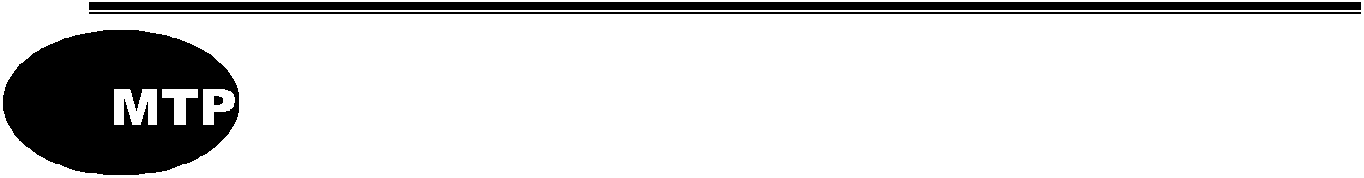 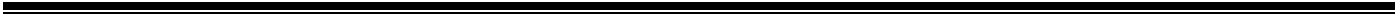 «Центр по метрологии и техническому регулированию», имеющее договор с ФГУП «СТАНДАРТИНФОРМ» на распространение официальных документов по стандартизации через АИС «РСТ», предлагает свои услуги в области информационного обеспечения стандартами, документами по метрологии и другими НД.По вопросам приобретения официальных изданий нормативных документов и документов по метрологии обращайтесь по телефонам: (863) 201-39-12, 200-08-53электронной почте: cmtr-rostov@yandex.ru_________________________________________________________________________________________________Форма заявкиДиректору ООО ЦМТРА.Г. Ягубянцуот(должность, наименование организации,фамилия, имя, отчество руководителя)ИНН______________________________________ЗАЯВКАПрошу Вас изготовить официальные издания следующих нормативных документов:Ф.И.О. ответственного лицаКонтактный телефонРуководительподписьМ.П.	«	»	202_ г.Ц«Центр по метрологииЦи техническому регулированию»